Your recent request for information is replicated below, together with our response.A constituent has raised the question about body cameras on our Police Constables. Can you tell me what plans there are for all officers to be issued with them and the timescales for this?Police Scotland are developing a business case to widen the use of Body Worn Video technology across the organisation. Dependant on available resources and finance, it is proposed that a phased roll out should begin in 2024.You may be interested in the Body Worn Video information which is available on the Police Scotland website via the following link:- Body Worn Video - Police Scotland If you require any further assistance please contact us quoting the reference above.You can request a review of this response within the next 40 working days by email or by letter (Information Management - FOI, Police Scotland, Clyde Gateway, 2 French Street, Dalmarnock, G40 4EH).  Requests must include the reason for your dissatisfaction.If you remain dissatisfied following our review response, you can appeal to the Office of the Scottish Information Commissioner (OSIC) within 6 months - online, by email or by letter (OSIC, Kinburn Castle, Doubledykes Road, St Andrews, KY16 9DS).Following an OSIC appeal, you can appeal to the Court of Session on a point of law only. This response will be added to our Disclosure Log in seven days' time.Every effort has been taken to ensure our response is as accessible as possible. If you require this response to be provided in an alternative format, please let us know.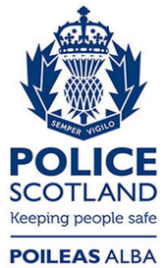 Freedom of Information ResponseOur reference:  FOI 23-1514Responded to:  14th June 2023